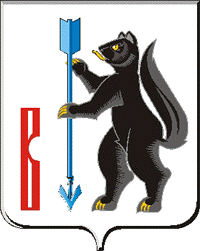 АДМИНИСТРАЦИЯГОРОДСКОГО ОКРУГА ВЕРХОТУРСКИЙП О С Т А Н О В Л Е Н И Еот 12.08.2021г. № 639г. Верхотурье  О внесении изменений в муниципальную программу городского округа Верхотурский «Градостроительное развитие территории городского округа Верхотурский  до 2025 года», утвержденную постановлением Администрации городского округа Верхотурский от  18.09.2019. г № 751В целях создания условий для устойчивого, безопасного                                  и комплексного развития территории городского округа, обеспечения благоприятной среды для проживания населения городского округа Верхотурский, в соответствии с Градостроительным кодексом Российской Федерации, Бюджетным кодексом Российской Федерации, Федеральным законом от 06 октября 2003года № 131-ФЗ «Об общих принципах организации местного самоуправления в Российской Федерации», постановлением Администрации городского округа Верхотурский  от 30.06.2021. № 500                    «Об утверждении Порядка формирования и реализации муниципальных программ городского округа Верхотурский», решением Думы городского округа Верхотурский от 15.07.2021 № 42 «О внесении изменений в решение Думы городского округа Верхотурский от 11.12.2020 № 60 «О бюджете городского округа Верхотурский на 2021 год и плановый период 2022 и 2023 годов», руководствуясь Уставом городского округа Верхотурский,  ПОСТАНОВЛЯЮ:1.В муниципальную программу городского округа Верхотурский «Градостроительное развитие территории городского округа Верхотурский  до 2025 года», утвержденную постановлением Администрации городского округа Верхотурский от   № 751(с внесенными изменениями от  № 80, от  № 167, от  № 368, от  № 610,                        от 08.10.20 № 702, от 30.12.2020 № 953, от 27.01.2021 № 45, от 09.03.2021 №152), внести следующие изменения:1) раздел паспорта «Объемы финансирования муниципальной программы по годам реализации» изложить в следующей редакции: 2) план мероприятий по выполнению муниципальной программы городского округа Верхотурский «Градостроительное развитие территории городского округа Верхотурский  до 2025 года» изложить в новой редакции, в соответствии с приложением № 1 к настоящему постановлению. 3) цели, задачи и целевые показатели муниципальной программы городского округа Верхотурский «Градостроительное развитие территории городского округа Верхотурский  до 2025 года изложить в новой редакции, в соответствии с приложением № 2 к настоящему постановлению.2.Опубликовать настоящее постановление в информационном бюллетене «Верхотурская неделя» и разместить на официальном сайте городского округа Верхотурский.3.Контроль исполнения настоящего постановления оставляю за собой.Главагородского округа Верхотурский                                                          А.Г. ЛихановОбъемы финансирования муниципальной программы по годам реализации, тыс. рублей     ВСЕГО: 13653,8  тыс.руб. местный бюджет: 10635,8тыс.руб2020 – 1193,3тыс.руб.2021 – 926,1 тыс.руб.2022 – 698,8 тыс.руб.2023 – 2662,0 тыс.руб.2024 – 2577,8 тыс.руб.2025 – 2577,8 тыс.руб.областной бюджет: 3018,0 тыс. руб.2020 – 2049,0 тыс.руб. 2021 – 969,0 тыс.руб.2022 – 00,0 тыс.руб.2023 – 00,0 тыс.руб.2024 – 00,0 тыс.руб.2025 – 00,0 тыс.руб.Адрес размещения муниципальной программы в сети Интернет www.adm-verhotury.ru